                        Муниципальное бюджетное общеобразовательное учреждение                         Средняя общеобразовательная школа № 9 г. Нерчинск                                                     Забайкальский край                   Урок Забайкаловедения для 2 класса на тему:                                   «Казачья походная»                                                                                         Автор –составитель:                                                                                                   учитель начальных классов                                                                                                                  Банщикова Татьяна Александровна                                                    Нерчинск  2022 гТема «Казачья походная»Цель: посредством музея создать условия для формирования знаний о казачестве в Забайкальском крае.Задачи: Расширить знания об условиях  жизни казаков в Забайкальском крае;уточнить значение  понятия «походная песня»;Воспитывать интерес к далекому прошлому своей малой родины;прививать чувство патриотизма;Добывать знания: извлекать, преобразовывать информацию из разных источников (тексты, экспонаты) Оборудование: экспозиция в зале казачества Нерчинского краеведческого  музея; текст стихотворения Ю.Курца «Казачья походная»»; карточка-словарь; песня «Ой ты наш, казачий батюшка»»  (гимн ЗКВ)Ход урока1. Организационный моментНаучный сотрудник встречает учителя и учеников в зале казачества. Научный сотрудник: Здравствуйте, ребята! Рада приветствовать вас в нашем музее. Сегодня мы заглянем в прошлое нашего края и поговорим о жизни одного из народов его населяющих. 2. Постановка темы, целей урокаУчитель: Отгадайте загадку и попробуйте определить тему нашего урока.Погоны жёлтые, шашки острые,Пики длинные, кони борзые,Полем едут с песнямиИскать царю чести, а себе славы.                                                   (казаки)Научный сотрудник: Сегодня мы поговорим о жизни и службе казаков. Кто такие казаки? Как они жили и чем занимались?Научный сотрудник: Казаки несколько сот лет назад, со времени освоения Забайкалья русскими землепроходцами, несли караульную службу в нашем крае. Это были честные и мужественные люди. 3. Основная часть.1) Загадки Учитель: А вы знаете, без чего не мог обойтись ни один казак? (учитель читает загадки, сотрудник  музея демонстрирует экспонаты  –   казачья форма,  седло, шашка, папаха)Кто в бою надёжный друг,знает своё дело?С казаками на враговнаступает смело?  Он, как ветер, как огонь.Лучший друг – любимый… (конь)Шесть ног, две головы, один хвост.                                                          (всадник на коне)На чужой спине едет, на своей груз везёт.                                                                (седло)В ножнах спит, а не в постели.Как огонь, горит на деле.И надёжна, и остра.Казаку в бою - сестра.                              (шашка)Голове не будет страха,Если есть на ней … (папаха)2) Рассказ о казачьей жизни и службе(сотрудник музея показывает экспонаты и рассказывает о жизни и службе казаков)3) Чтение и анализ произведения Юрия Курца «Казачья походная»Учитель: Послушайте стихотворение Ю.Ф. Курца «Казачья походная» о любви казаков к своей земле. Сотрудник музея в казачьей форме (выходит из соседнего зала):Не умею подачекЯ просить у судьбы,Вечен в сердце казачьемЗвук походной трубы.Вздымлет сердце тревога,До небес высока,От родного порогаПозовет казака.И святая, седаяКазацкая матьСчастья в долгом путиМне придет пожелатьПусть щепотку полыниДа землицы жметокЗавернет по старинкеВ домотканый платок,Чтобы в дни лихолетьяПозабыть я не могСамый милый на светеМой родной уголок,Чтобы в дальнем походеНа чужой сторонеО казачьем народеБыл он памятью мне.Возле сердца хранимый-Знак божественный мой,Он помог невредимымВоротиться домой,Чтобы после разлуки,До последнего дня,Русской женщины рукиОбнимали меня.(сотрудник музея приглашает в читальный зал, выдает текст стихотворения) Учитель: О каких обычаях говорится в строчках стихотворения? Найдите и прочитайте. (сына в поход провожала мама, желая счастья; с собой берет горсть земли и заворачивает в платок, чтобы напомнить о родине и вернуться живым домой)Учитель: Чем приятны эти строки?Сотрудник музея: Почему стихотворение называется «Казачья походная»? В какой  же поход собирался казак? 4) Слушание гимна  Забайкальского казачьего войска «Батюшка Забайкал»Сотрудник музея: Казаки – это наши истоки. Раз это наша история, мы должны знать их народные обычаи, песни, музыку. И сегодня мы продолжаем знакомиться с казачьими песнями. В этих песнях поется о любви к родной земле и станице, о бесстрашии защитников Отечества. Сейчас мы послушаем  произведение, которое написал читинский композитор, собиратель фольклора Волков Василий Николаевич. Родился 8.1.1931г. в городе Нерчинск. Написал свыше 50 песен. Слушайте внимательно и ответьте на вопросы-Что общего между стихотворением  Ю.Курца и песней «Батюшка Забайкал»-Какой характер этого произведения? (Ответы учеников - торжественный, решительный, мужественный, отважный)-Какая мелодия? (плавная, иногда встречаются скачки)-Как понимаете значение слов  «спесь», «лампас», «блюдем»? (Ответы учеников)Учитель: Сравните ваши ответы со значением слов в словаре. (ученики читают значение слов на карточках-словарях) Спесь - чрезмерное самомнение, стремление подчеркнуть свою важность и превосходство перед другими; высокомерие, надменность.Лампас - широкая прошивка сбоку по шву вдоль брюк, сверху донизу, отличная от цвета материи брюк, употребляется преимущественно в военной форме одежды. Блюсти - соблюдать; охранять. -За что благодарят и просят казаки у «казачьего  Батюшки»?4. Итог урока Сотрудник музея:  Какие новые слова вы услышали на уроке? Что из представленных экспонатов запомнили?  Чему удивились?Учитель:  Составьте предложение с этими словами.Источники:Электронный ресурс: Полякова Ирина Витальевна Конспект урока музыки «Забайкальские казачьи песни»Режим доступа: https://infourok.ru/material.html?mid=50124Электронный ресурс: Википедия Режим доступа: https://ru.wikipedia.org/wiki/Лампас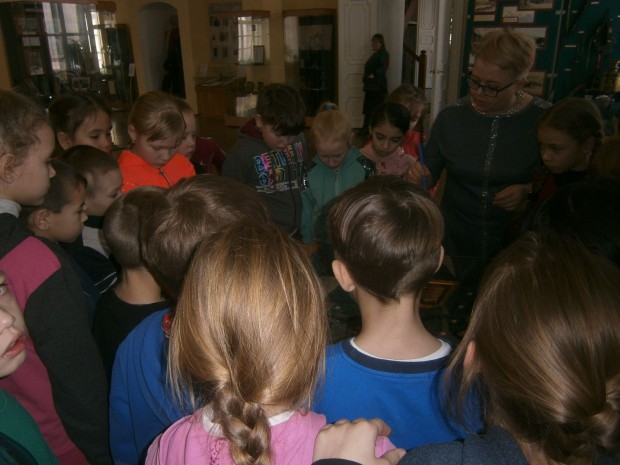 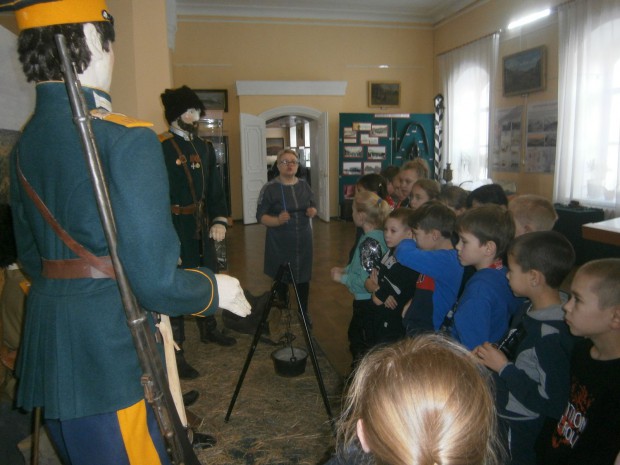 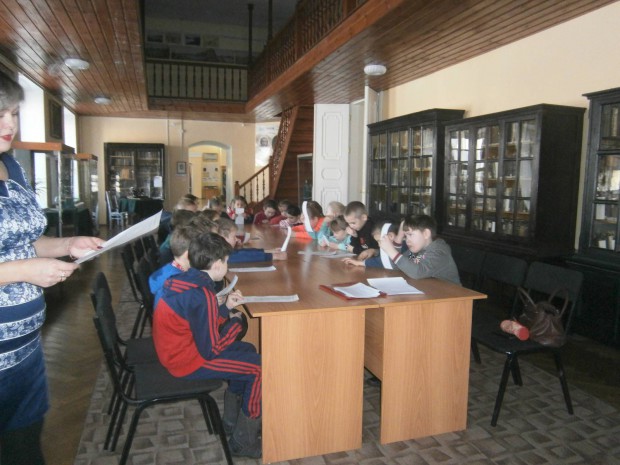 